 3e congrès international des professeurs et chercheurs de français 2022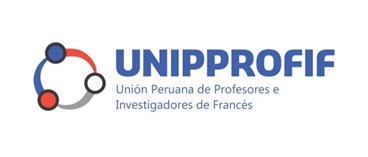 Fiche de l’intervenantNom et prénom de l’intervenant : ____________________________________________________Institution : _____________________________________________________________________Poste occupé : ___________________________________________________________________Association : ____________________________________________________________________Ville : _________________________      Pays : _________________________       N° de portable : ________________ E-mail : ___________________________________________Proposition d’interventionType :Conférence (90 minutes)Atelier individuel 	 à deux 	 (90 minutes)Communication (45 minutes)Présentation commerciale (45 minutes)Titre de l’intervention :__________________________________________________________________________________________________________________________________________________________________Axe thématique :L’innovation et la créativité vers la didactique du FLE.Les perspectives de l’interculturelle par rapport à la culture francophone.Nouvelles tendances face aux outils numériques en ligne et leur influence dans le développement éducatif.	.Résumé de l’intervention (200 à 250 mots)_____________________________________________________________________________________________________________________________________________________________________________________________________________________________________________________________________________________________________________________________________________________________________________________________________________________Prière de joindre un CV d’une page maximumRéception des candidatures jusqu’au 21 août 2022à l’adresse électronique : info@unipprofif.org